DIGITAL APPENDIX 1Study area: Northeastern region of Venezuela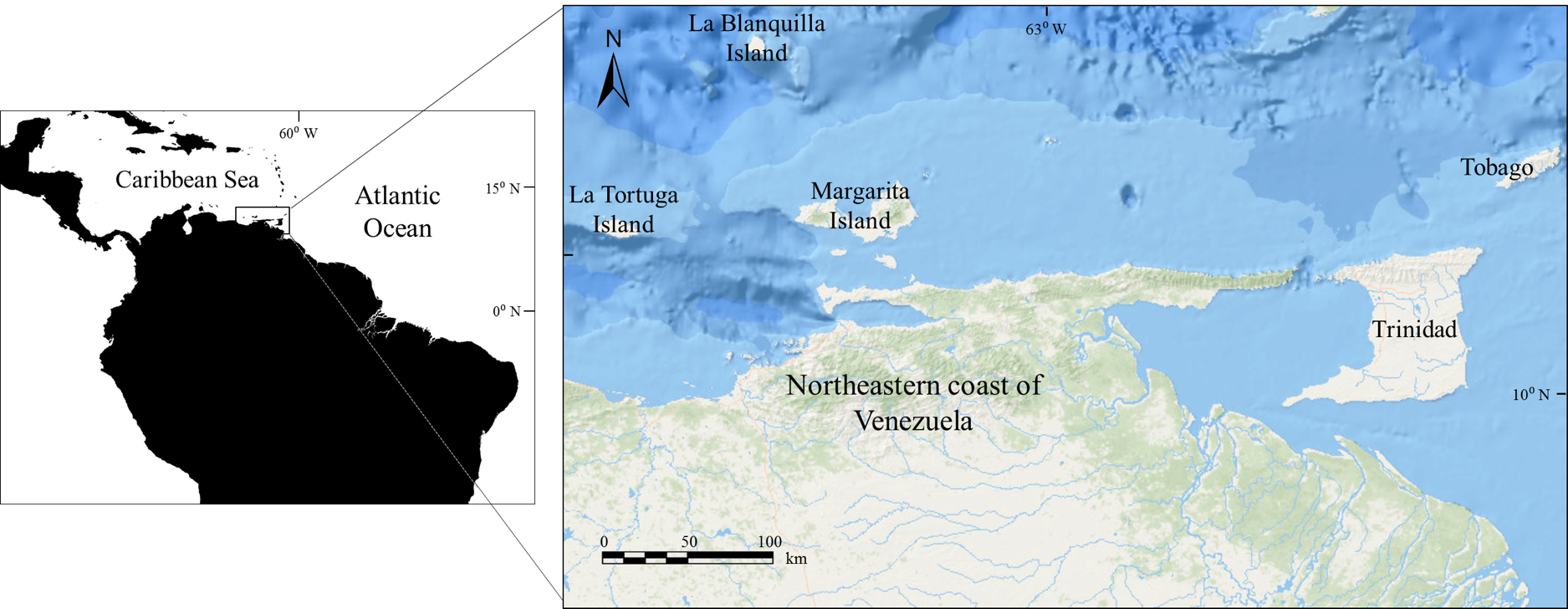 DIGITAL APPENDIX 2Comparative information of growth parameters estimated for species of the genus MustelusSpeciesSexMax. sizeGrowth parametersGrowth parametersGrowth parametersStudy areaAuthorsSpeciesSex(cm TL)L∞kt0Study areaAuthorsMustelus californicusMales93.0101.80.35-1.00West coast, USAYudin & Cailliet (1990)Mustelus californicusFemales125.0142.40.22-1.03West coast, USAYudin & Cailliet (1990)Mustelus henleiMales79.586.10.29-1.09West coast, USAYudin & Cailliet (1990)Mustelus henleiFemales100.097.60.23-1.38West coast, USAYudin & Cailliet (1990)Mustelus mustelusMales112.0105.20.44-1.52Northwestern AtlanticConrath et al. (2002)Mustelus mustelusFemales132.0123.60.29-1.94Northwestern AtlanticConrath et al. (2002)Mustelus asteriasMales104.0103.70.20Northeastern AtlanticFarrell et al. (2010)Mustelus asteriasFemales112.0123.50.15Northeastern AtlanticFarrell et al. (2010)Mustelus higmaniMales61.060.40.53-1.02Caribbean, Vzla.Present studyMustelus higmaniFemales71.671.10.38-1.17Caribbean, Vzla.Present study